Руководство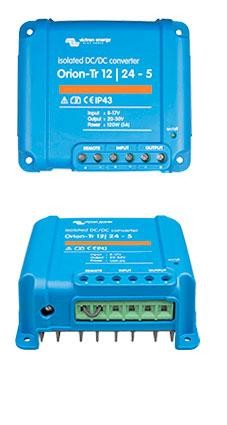 Дистанционное включение-выключениеФункция дистанционного “вкл-выкл” устраняет необходимость в установке мощного выключателя во входной проводке. Дистанционное включение-выключение может осуществляться с помощьюпереключателя низкой мощности или выключателем запуска / останова двигателя.Регулируемое выходное напряжение: может использоваться как подзарядное устройствоНапример, для подзарядки 12-вольтовой стартерной иливспомогательной батареи от 24В бортовой сети постоянного тока.Все модели защищены от короткого замыкания и могут быть включены параллельноПараллельно, для увеличения выходного тока, может быть подключено неограниченное количество устройств.Защита IP43При установке ориентированными вниз винтовыми клеммами.Входной предохранитель (не заменяется)Только для моделей с 12В и 24В.Выберите прохладное, сухое и вентилируемое место установки.Подключите входные кабели питания.Примечание: модели с входным напряжением 12В и 24В имеют внутренний входной предохранитель (не заменяется). Модели 48В не имеют внутреннего предохранителя: необходим внешний предохранитель.Опция дистанционного включения / выключения: замените проволочную перемычку на разъеме на выключатель (коммутируемый ток менее 100мА) или снимите перемычку и подключите правый контакт разъема к плюсовой клемме батареи через выключатель (например, выключатель запуска / остановки двигателя). См. рисунок 1 ниже.Регулируемое выходное напряжение: значения по умолчанию: 12,2В, 24,2В или 48,2В (в зависимости от модели).Выходное напряжение может быть приблизительно установлено от -15% до +25% от выходного напряжения по умолчанию путем поворота потенциометра.Поверните против часовой стрелки, чтобы уменьшить выходное напряжение и по часовой стрелке, чтобы увеличить выходное напряжение.Выход защищен от перегрузки и короткого замыкания, поэтому преобразователи могут быть подключены параллельно и могут использоваться для зарядки аккумулятора.(Всегда настраивайте выходное напряжение до подключения параллельно или подключения аккумулятора для заряда).Подключите нагрузку. Теперь конвертер готов к использованию.Подключение удаленного выключателя.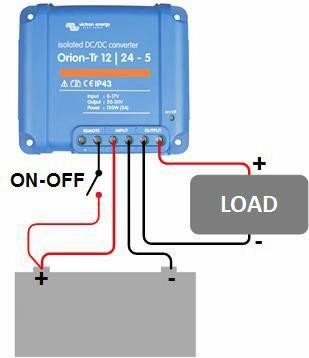 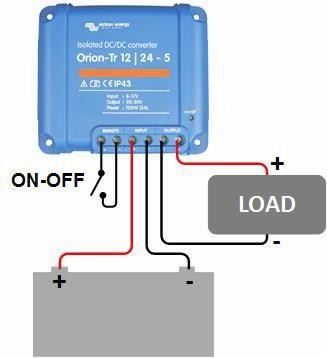 Рис 1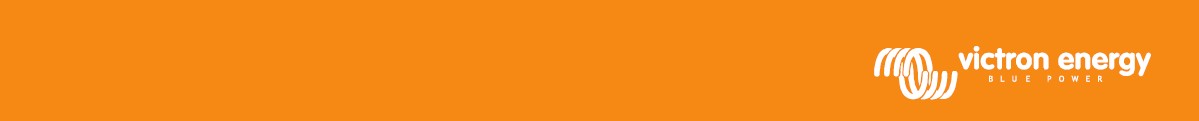 Техническое описание      Orion-Tr   12/24/48ВИзолированный выход (серия 400Вт)Orion-TrС гальванической развязкой12/12-30 (360Вт)12/24-15 (360Вт)24/12-30 (360Вт)24/24-17 (400Вт)24/48-8,5 (400Вт)48/12-30 (360Вт)48/24-16 (380Вт)48/48-8 (380Вт)Диапазон входного напряжения, В10-1710-1720-3520-3520-3540-7040-7040-70Напряжение отключения, В77141414282828Напряжение перезапуска, В7,57,5151515303030Номинальное выходное напряжение, В12,224,212,224,248,212,224,248,2Диапазон регулировки выходного напряжения, В10-1520-3010-1520-3040-6010-1520-3040-60Допуск выходного напряжения, В+/- 0,2V+/- 0,2V+/- 0,2V+/- 0,2V+/- 0,2V+/- 0,2V+/- 0,2V+/- 0,2VВыходной шум2мВ2мВ2мВ2мВ2мВ2мВ2мВ2мВПродолжительный выходной ток при номинальном выходномнапряжении и 40 °C, А301530178,530168Максимальный выходной ток(10сек) при номинальном выходном напряжении, А4025452515402515Выходной ток КЗ, А6040604025604025Продолжительная мощность при 25°C, Вт430430430480480430430430Продолжительная мощность при 40°C, Вт360360360400400360380380Эффективность, %8788888989878989Потребляемый ток без нагрузки, мА<80<100<100<80<120<80<80<80Гальваническая изоляция200В постоянного напряжения между входом, выходом и корпусом200В постоянного напряжения между входом, выходом и корпусом200В постоянного напряжения между входом, выходом и корпусом200В постоянного напряжения между входом, выходом и корпусом200В постоянного напряжения между входом, выходом и корпусом200В постоянного напряжения между входом, выходом и корпусом200В постоянного напряжения между входом, выходом и корпусом200В постоянного напряжения между входом, выходом и корпусомДиапазон рабочих температур (Уменьшается на 3% свыше 40 °C)-20 до +55°C-20 до +55°C-20 до +55°C-20 до +55°C-20 до +55°C-20 до +55°C-20 до +55°C-20 до +55°CВлажностьМакс. 95% без конденсатаМакс. 95% без конденсатаМакс. 95% без конденсатаМакс. 95% без конденсатаМакс. 95% без конденсатаМакс. 95% без конденсатаМакс. 95% без конденсатаМакс. 95% без конденсатаПодключенияВинтовые зажимыВинтовые зажимыВинтовые зажимыВинтовые зажимыВинтовые зажимыВинтовые зажимыВинтовые зажимыВинтовые зажимыМаксимальное сечение кабеля16 mm² AWG616 mm² AWG616 mm² AWG616 mm² AWG616 mm² AWG616 mm² AWG616 mm² AWG616 mm² AWG6Вес, кг.12В вход или выход: 1,8кг / остальные модели 1,6кг12В вход или выход: 1,8кг / остальные модели 1,6кг12В вход или выход: 1,8кг / остальные модели 1,6кг12В вход или выход: 1,8кг / остальные модели 1,6кг12В вход или выход: 1,8кг / остальные модели 1,6кг12В вход или выход: 1,8кг / остальные модели 1,6кг12В вход или выход: 1,8кг / остальные модели 1,6кг12В вход или выход: 1,8кг / остальные модели 1,6кгРазмеры, мм12В вход или выход: 130х186х80 / остальные модели 130х186х7012В вход или выход: 130х186х80 / остальные модели 130х186х7012В вход или выход: 130х186х80 / остальные модели 130х186х7012В вход или выход: 130х186х80 / остальные модели 130х186х7012В вход или выход: 130х186х80 / остальные модели 130х186х7012В вход или выход: 130х186х80 / остальные модели 130х186х7012В вход или выход: 130х186х80 / остальные модели 130х186х7012В вход или выход: 130х186х80 / остальные модели 130х186х70Стандарты:безопасность излучениеневосприимчивость автомобильная директиваEN 60950EN 61000-6-3, EN 55014-1EN 61000-6-2, EN 61000-6-1, EN 55014-2 ECE R10-5EN 60950EN 61000-6-3, EN 55014-1EN 61000-6-2, EN 61000-6-1, EN 55014-2 ECE R10-5EN 60950EN 61000-6-3, EN 55014-1EN 61000-6-2, EN 61000-6-1, EN 55014-2 ECE R10-5EN 60950EN 61000-6-3, EN 55014-1EN 61000-6-2, EN 61000-6-1, EN 55014-2 ECE R10-5EN 60950EN 61000-6-3, EN 55014-1EN 61000-6-2, EN 61000-6-1, EN 55014-2 ECE R10-5EN 60950EN 61000-6-3, EN 55014-1EN 61000-6-2, EN 61000-6-1, EN 55014-2 ECE R10-5EN 60950EN 61000-6-3, EN 55014-1EN 61000-6-2, EN 61000-6-1, EN 55014-2 ECE R10-5EN 60950EN 61000-6-3, EN 55014-1EN 61000-6-2, EN 61000-6-1, EN 55014-2 ECE R10-5